GULBENES NOVADA DOMES LĒMUMSGulbenēPar Lejasciema pagasta nekustamā īpašuma “Skujenieši - 3” sastāva grozīšanuIzskatot sabiedrības ar ierobežotu atbildību “Lūkins & Lūkins”, reģistrācijas numurs 44601000394, juridiskā adrese: “Paideri”, Lejasciema pagasts, Gulbenes novads, LV-4412, 2023.gada 6.janvāra iesniegumu (Gulbenes novada pašvaldībā saņemts 2023.gada 11.janvārī un reģistrēts ar Nr. GND/5.13.3/23/76-L) ar lūgumu atļaut no nekustamā īpašuma “Skujenieši - 3”, Lejasciema pagasts, Gulbenes novads, kadastra numurs 5064 016 0229, atdalīt zemes vienību ar kadastra apzīmējumu 5064 011 0067, 2,0 ha platībā, un atdalīt zemes vienību ar kadastra apzīmējumu 5064 016 0230, 7,2 ha platībā, pamatojoties uz Pašvaldību likuma 10.panta pirmās daļas 21.punktu, kas nosaka, ka dome ir tiesīga izlemt ikvienu pašvaldības kompetences jautājumu; tikai domes kompetencē ir pieņemt lēmumus citos ārējos normatīvajos aktos paredzētajos gadījumos, Nekustamā īpašuma valsts kadastra likuma 1.panta 14.punktu, kas nosaka, ka nekustamā īpašuma nosaukums ir ar pašvaldības lēmumu nekustamajam īpašumam lauku apvidū un, ja nekustamā īpašuma sastāvā esošā zemes vienība vai būve nav adresācijas objekts, nekustamajam īpašumam pilsētā vai ciema teritorijā piešķirts rekvizīts, kas nav adrese, 19.panta 1.punktu, kas nosaka, ka, pamatojoties uz šā likuma 24.panta pirmās daļas 1., 2., 3., 5., 6., 7. un 11.punktā minēto personu iesniegumu, atbilstoši normatīvo aktu un šā likuma 34.panta nosacījumiem Kadastra informācijas sistēmā drīkst sadalīt reģistrētu nekustamā īpašuma objektu vairākos nekustamā īpašuma objektos, 32.panta pirmo daļu, kas nosaka, ka nekustamo īpašumu veido un tā sastāvu groza normatīvajos aktos noteiktajā kārtībā, 33.panta 2.punktu, kas nosaka, ka nekustamo īpašumu veido, sadalot reģistrētu nekustamo īpašumu vairākos nekustamajos īpašumos, un Attīstības un tautsaimniecības komitejas ieteikumu, atklāti balsojot: ar … balsīm “PAR”- , “PRET”- , “ATTURAS”- , Gulbenes novada dome NOLEMJ:	1. GROZĪT nekustamā īpašuma Lejasciema pagastā ar nosaukumu “Skujenieši - 3”, kadastra numurs 5064 016 0229, sastāvu, atdalot zemes vienību ar kadastra apzīmējumu 5064 011 0067, 2,0 ha platībā, un atdalot zemes vienību ar kadastra apzīmējumu 5064 016 0230, 7,2 ha platībā.2. SAGLABĀT paliekošajam nekustamajam īpašumam ar kadastra numuru 5064 016 0229, kas sastāv no zemes vienības ar kadastra apzīmējumu 5064 016 0229, 5,1 ha platībā, un ēkām (būvēm) ar kadastra apzīmējumiem 5064 016 0229 001, 5064 016 0229 002, 5064 016 0229 005, esošo nosaukumu “Skujenieši - 3”.3. PIEŠĶIRT nekustamajam īpašumam, kas sastāv no zemes vienības ar kadastra apzīmējumu 5064 011 0067, 2,0 ha platībā, nosaukumu “Māra meži”.4. PIEŠĶIRT nekustamajam īpašumam, kas sastāv no zemes vienības ar kadastra apzīmējumu 5064 016 0230, 7,2 ha platībā, nosaukumu “Gaujas Skujenieši”.5. Lēmumu nosūtīt sabiedrībai ar ierobežotu atbildību “Lūkins & Lūkins” uz elektroniskā pasta adresi: arcisl@inbox.lv.6. Pamatojoties uz Administratīvā procesa likuma 76.panta otro daļu, 79.panta pirmo daļu, 188.panta pirmo un otro daļu un 189.pantu, šo lēmumu viena mēneša laikā no tā spēkā stāšanās dienas (administratīvais akts, saskaņā ar Administratīvā procesa likuma 70.panta pirmo daļu, stājas spēkā ar brīdi, kad tas paziņots adresātam (saskaņā ar Paziņošanas likuma 8.panta trešo daļu dokuments, kas paziņots kā ierakstīta pasta sūtījums, uzskatāms par paziņotu septītajā dienā pēc tā nodošanas pastā)) var apstrīdēt Gulbenes novada pašvaldībā vai uzreiz pārsūdzēt Administratīvās rajona tiesas attiecīgajā tiesu namā pēc pieteicēja adreses vai nekustamā īpašuma atrašanās vietas.Gulbenes novada domes priekšsēdētājs						A.CaunītisSagatavoja: Lolita Vīksniņa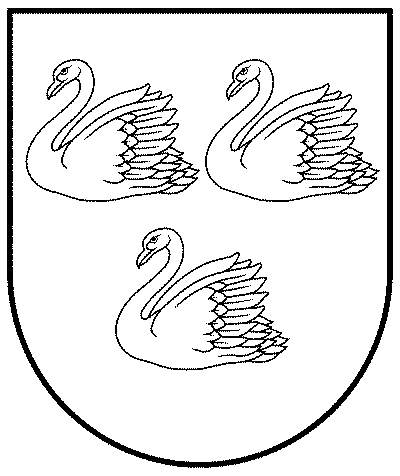 GULBENES NOVADA PAŠVALDĪBAGULBENES NOVADA PAŠVALDĪBAGULBENES NOVADA PAŠVALDĪBAReģ. Nr. 90009116327Reģ. Nr. 90009116327Reģ. Nr. 90009116327Ābeļu iela 2, Gulbene, Gulbenes nov., LV-4401Ābeļu iela 2, Gulbene, Gulbenes nov., LV-4401Ābeļu iela 2, Gulbene, Gulbenes nov., LV-4401Tālrunis 64497710, mob.26595362, e-pasts: dome@gulbene.lv, www.gulbene.lvTālrunis 64497710, mob.26595362, e-pasts: dome@gulbene.lv, www.gulbene.lvTālrunis 64497710, mob.26595362, e-pasts: dome@gulbene.lv, www.gulbene.lv2023.gada 26.janvārīNr. GND/2023/(protokols Nr.; .p)